VIDA! v březnu zve na zelenou misi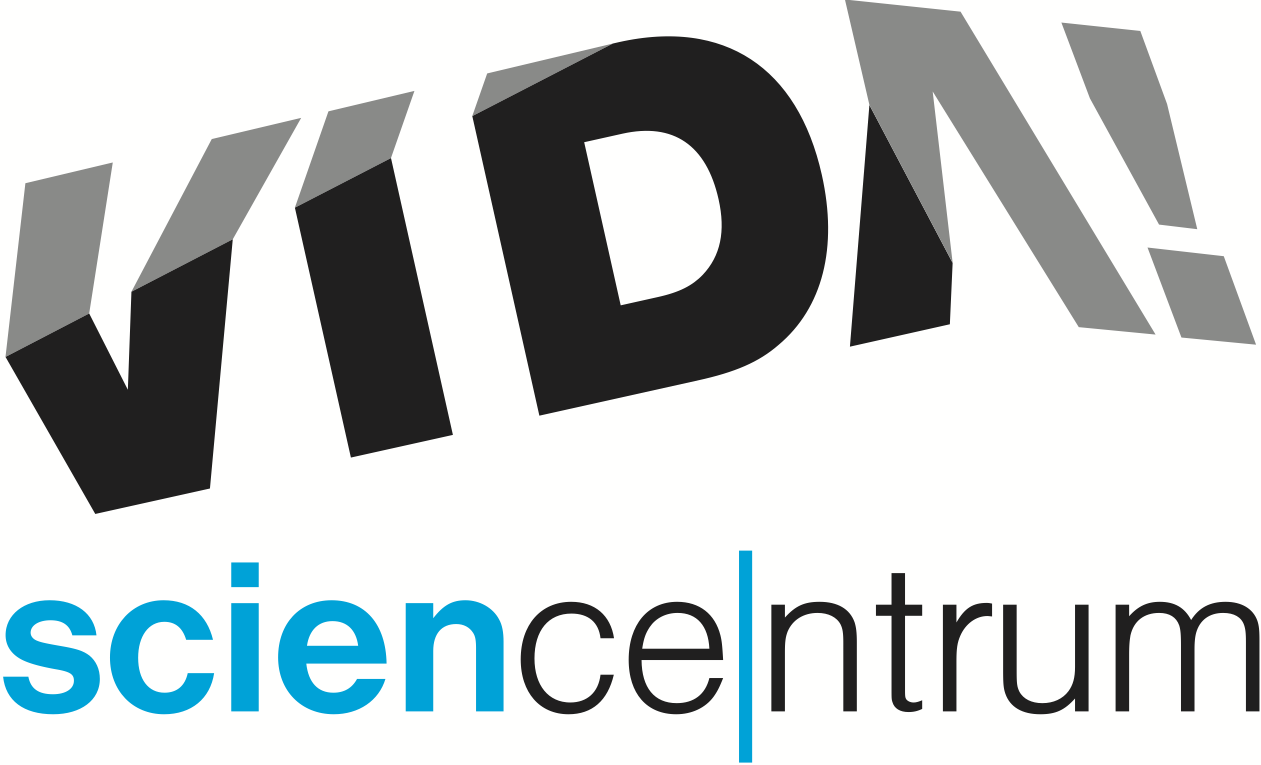 Zábavní vědecký park VIDA! je stále zavřený, proto na březen připravil online program EKOšpioni. Na webu www.vida.cz nabídne aktivity s environmentální tématikou, které si rodiny s dětmi mohou užít doma i venku. Součástí programu jsou návody na pokusy, vědecké vyrábění, videa, fotosoutěž, kvíz i ekovýzva s úkoly na celý měsíc.„Povoláváme všechny špiony na speciální misi. Cíl je jasný – vypátrat, jak naše chování mění životní prostředí,“ řekla Hana Laudátová, tisková mluvčí VIDA! Na zájemce čeká například návod na výrobu domácí čistírny vody, přírodního šamponu nebo krmítka pro ptáčky z borové šišky. Po celý měsíc se také děti můžou zúčastnit soutěže v upcyklaci. „Vdechněte starým věcem nový život. Z nepotřebného odpadu vyrobte něco užitečného, výsledek vyfoťte a třeba vyhrajete hlavní cenu – žížalí kompostér,“ vybídla Julie Tomaňová z VIDA!, hlavní koordinátorka programu. Příkladem úspěšné upcyklace, kterou zvládnou i děti, můžou být žonglovací míčky z lichých ponožek, vázička z nefunkční žárovky nebo šperky z ozubených koleček. Jakým způsobem dokáže vermikompostér přeměnit domácí odpad na životodárné hnojivo, osvětlí připravený kvíz. Nejmenší EKOšpioni si užijí omalovánky se znakoplavkou, potápníkem a dalšími vodními minihrdiny. Jednoho z nich – chrostíka, si podle návodu i vyrobí. Zvídavé výzkumníky můžou zaujmout videa, ve kterých hlavní roli hraje pitná voda. První video odhalí, jak funguje splachování. Druhé přinese překvapivé informace o spotřebě vody v domácnostech. Ve spolupráci s Lipkou – školským zařízením pro environmentální vzdělávání připravila VIDA! netradiční ekovýzvu. Děti i jejich rodiče se pomocí plnění úkolů vydají přímo do akce a zažijí nová dobrodružství. „Navštíví bezobalový obchod, vymění si s kamarádem hračku, která je už omrzela, vypěstují řeřichu nebo se pokusí připravit zdravou svačinku,“ prozradila Veronika Brázdilová, pedagožka a koordinátorka výzvy za Lipku. Do výzvy se zapojí i sami její tvůrci a budou o svých zkušenostech informovat na facebooku VIDA! „Rádi bychom, aby děti začaly přemýšlet v souvislostech a nechaly se inspirovat k šetrnějšímu chování k přírodě,“ uzavřela Tomaňová.Partnerem akce EKOšpioni je televizní stanice ČT :D, Plastia s.r.o., výrobce samozavlažovacích truhlíků a květináčů, která do soutěže věnovala hlavní cenu vermikompostér Urbalive, a Lipka – školské zařízení pro environmentální vzdělávání.VIDA! science centrum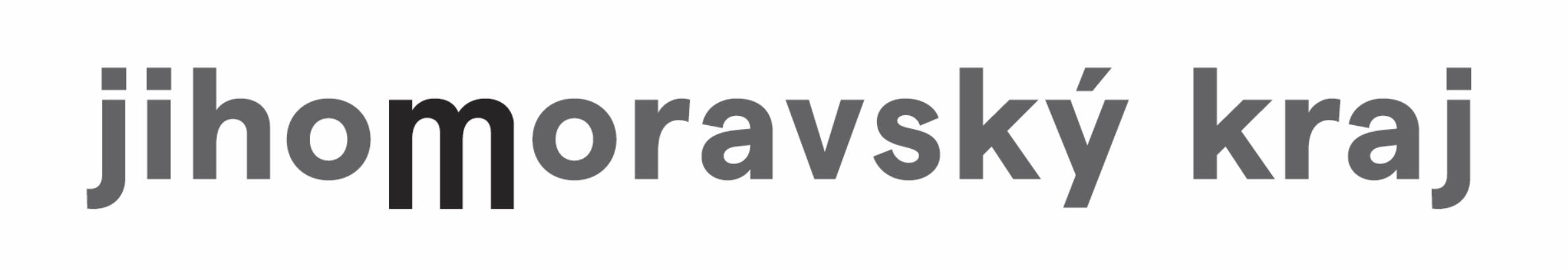 Křížkovského 12, Brnowww.vida.czwww.facebook.com/vidabrnoZábavní vědecký park VIDA! provozuje Moravian Science Centre Brno, příspěvková organizace Jihomoravského kraje. Moravian Science Centre Brno, p. o. je členem České asociace science center.